		                          		ORGANIZATION SUPPORT APPLICATION	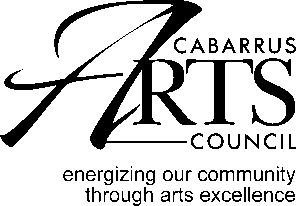 								                                               COVER PAGEApplicant DataName of Organization_________________________________________________________________Contact Person Name_________________________________________________________________Contact Person Title __________________________________________________________________Mailing Address______________________________________________________________________City_______________________________State__ NC___  Zip_________________________________Contact Telephone (w)___________________(h)___________________(cell)_____________________fax_________________________e-mail ________________________website____________________Applicant AttachmentsPlease use this checklist to make sure you have completed your application properly.  Collate your ten packets with paper clips on three-hole punch paper in the order below:___Completed Application Cover Page, original and 9 copies___Completed Application Summary Page, original and 9 copies___Narrative (300-500 words), 10 copies___Budget 2019-2020, 10 copies___Latest detailed financial report 2017-2018, 10 copies___Copy of 2017-2018 audit if annual budget is $125,000 or more___Names, addresses, emails, phone numbers and affiliations of Board of Directors, 10 copies___ IRS tax determination letter, 1 copy___Organization By-Laws, 1 copy                                             		 ORGANIZATION SUPPORT APPLICATION								                                           SUMMARY PAGE Applicant Name _________________________________________________________2019-2020 Grant Request  $_______________ Grant Amount Received 2018-2019  $___________Purpose for which your funds will be used: (In the space below, summarize how your organization plans to spend the grant funds requested.)Budget SummaryFiscal year of applicant: ________________ through ________________			    month/day			   month/dayCopy the totals from the income and expense statements (June 30, 2018 and 2019) and budget (2019-2020) in the spaces below:FY 2017-2018 year-end report	FY 2018-2019	year-end report	FY 2019-20 budgetIncome:   $____________		Income:   $_____________		Income:   $____________Expense: $___________		Expense: $_____________		Expense: $____________One audit attached (for		10 copies of latest financial		10 copies of budget attachedorganizations with a budget		statement attachedof $125,000 or more)				NarrativePlease provide the information requested in the Guidelines under Composing the Narrative.  The Narrative should be 300 to 500 words, 12 pt. font, single spaced. Certification   We certify that the information contained in this application, including all attachments and supporting materials, is true and correct to the best of our knowledge.Signature Executive Director _________________________________Date______Signature Board President ______________________________________Date_______Signature Board Treasurer______________________________________Date_______                                                                                   